Kriterien für die Aufnahme in den Kindergarten(Kinder ab 3 Jahren bis zur Einschulung)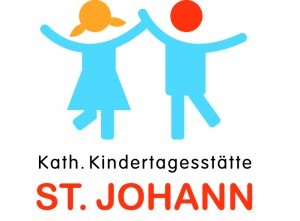 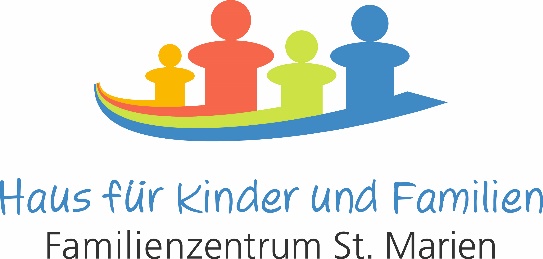 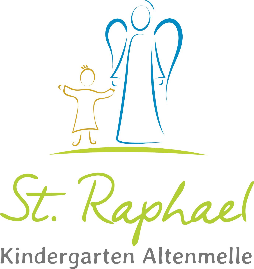 Die Anmeldung muss bis zum 30. November des Vorjahres vorliegen.Das Kind muss bei der Aufnahme mindestens 3 Jahre alt sein.Die Platzvergabe erfolgt nach Alter des Kindes. Vorrang haben: Kinder von Mitarbeiterinnen und MitarbeiternGeschwisterkinder*Kinder, die bereits die Krippe oder die Nachmittagsgruppe der Einrichtung besuchenEs gibt getrennte Anmeldelisten für den Vormittags -, Ganztags – und Nachmittagsbereich.Zusätzliches Kriterium für das Familienzentrum St. Marien: Belegplätze für Kinder von Mitarbeiterinnen des Christlichen Klinikums und der Stadt Melle.Beschlossen und genehmigt vom Kirchenvorstand._________________________                               ____________________________Michael Wehrmeyer, Pfarrer                                Stephan Schulke, KirchenvorstandStand 01.01.2020*Bei gleichzeitiger Anwesenheit der Kinder. Wird das ältere Kind im Aufnahmejahr des Geschwisterkindes eingeschult, trifft diese Regelung auch zu!